РЕЗУЛЬТАТЫ РЕЙТИНГА«UI GreenMetric 2023»учреждения образования 
«Гродненский государственный университет имени Янки Купалы»Ответственный за разработку:начальник ИАЦ  Е.В. ОлизаровичГродно, 2023ОГЛАВЛЕНИЕКритерии рейтинга UI GreenMetric……………………………………….….….3Результаты ГрГУ им. Янки Купалы в UI GreenMetric 2023………..…….……3Результаты UI GreenMetric 2023: УВО Беларуси………………….…….…..…4Результаты UI GreenMetric 2023: УВО мира и России……………….………..5Российские УВО в UI GreenMetric 2023………………………………………..6			Критерии рейтинга UI GreenMetric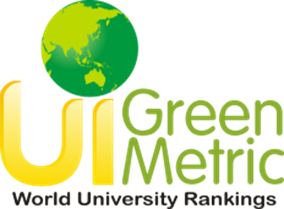 UI GreenMetric World University Rankings ранжирует университеты мира по шести категориям: удобная университетская инфраструктура; использование энергоэффективных и сохраняющих климат технологий в университетском кампусе; программы переработки производимого университетом мусора и отходов; программы сохранения воды; удобные транспортные маршруты в университетском кампусе, снижающие выбросы углекислого газа и вредных частиц; экологическое образование в образовательных программах университета. Рейтинговое агентство учреждено в 2010 году Университетом Индонезии (Universitas Indonesia). Официальный сайт – https://greenmetric.ui.ac.id.Оценка деятельности университета проводится по шести показателям: окружающая среда и инфраструктура (SI, 15%), энергия и изменение климата (EC, 21%), отходы (WS, 18%), вода (WR, 10%), транспорт (TR, 18%), образование и исследования (ED, 18%). Для участия в рейтинге университету необходимо представить не только количественные данные о себе, но и подтвердить эту информацию ссылкой и (или) сканами на регламентирующие и иные документы, новостями из СМИ, фотографиями, презентациями и т.д.Результаты ГрГУ им. Янки Купалы в UI GreenMetric 2023Гродненский государственный университет имени Янки Купалы по итогам 2023 года занимает 851 место (2022 – 680) из 1 183 (2022 – из 1 050) учреждений образования мира, сохраняет второе место в Республике Беларусь. ГрГУ им. Янки Купалы впервые принял участие в рейтинге в 2021 году, занял 750 место из 956 (первое в Республике Беларусь). Динамика показателей Университета в рейтинге международного рейтингового агентства Green Metric представлена в таблице:ГрГУ им. Янки Купалы в 2023 году в мировом рэнкинге ухудшил значения показателей в сравнении с 2022 годом. Общая динамика является отрицательной   (- 171 пункт). Исключением являются два показателя (из шести) – «Энергоэффективность» (+150 баллов) и «Отходы» (то же количество баллов). Ухудшение можно назвать во многом «условным», т.к. увеличилось и количество ранжируемых учебных заведений мира, их стало больше на 133 УВО.Результаты ГрГУ им. Янки Купалы в мировом рейтинге: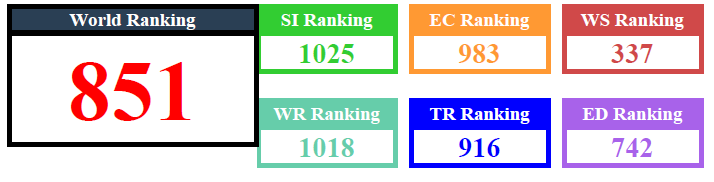 Результаты ГрГУ им. Янки Купалы в стране: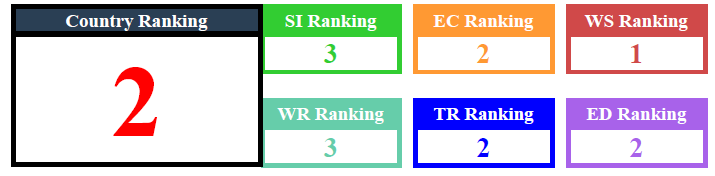 Окружающая среда и инфраструктура (SI), энергия и изменение климата (EC), отходы (WS), вода (WR), транспорт (TR), образование и исследования (ED).История участия ГрГУ им. Янки Купалы в UI GreenMetric: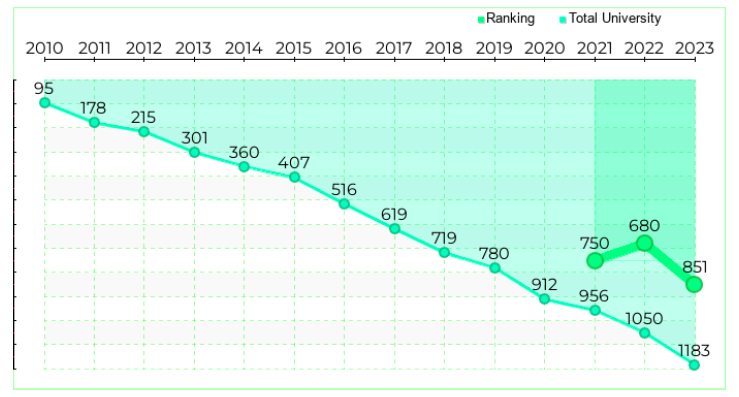 Результаты UI GreenMetric 2023: УВО БеларусиРеспублика Беларусь представлена в рейтинге 2023 четырьмя (в 2022 – двумя) учреждениями образования. «Международный государственный экологический институт им. А.Д. Сахарова» Белорусского государственного университета – первое место в стране и 783 место в мире (в 2022 – 679 в мире и первое место в Беларуси, в 2021 – в мировом рейтинге 782 позиция, второе место в Республике Беларусь). В этом году добавились еще два УВО – Белорусский национальный технический университет (1038 место в мире, третье в Беларуси) и Витебский государственный медицинский университет (1155 место в мире, четвертое в Беларуси).Результаты UI GreenMetric 2023: УВО мира и РоссииЕжегодно расширяется география стран – участников UI GreenMetric, а также растет количество университетов, принимающих в нем участие. В 2023 году в рейтинг вошли 1 183 (в 2022 – 1050, в 2021– 956) университета из 84 стран мира (в 2022 – 85, в 2021– 80). ТОП-10 лучших университетов мира не изменился в части представленных в нем УВО в сравнении с прошлым годом, изменились лишь позиции некоторых из них (см. в таблице ниже). ТОП - 10 мировых лидеров по итогам 2023 года:Российские УВО в UI GreenMetric 2023Всего в рейтинге в 2023 году участвовали 48 (в 2022 – 54) учреждений образования Российской Федерации. ТОП-10 УВО Российской Федерации по итогам 2023 года: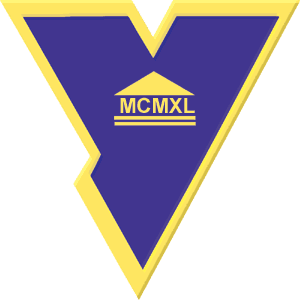 Министерство образования Республики БеларусьУЧРЕЖДЕНИЕ ОБРАЗОВАНИЯ«ГРОДНЕНСКИЙ ГОСУДАРСТВЕННЫЙ УНИВЕРСИТЕТ ИМЕНИ ЯНКИ КУПАЛЫ»Rank Rank Total ScoreSetting & InfrastructureEnergy & Climate ChangeWasteWaterTranspor-tationEducation & ResearchМесто в рейтинге мир / РБМесто в рейтинге мир / РБОбщий баллИнфра-структураЭнергоэф-фективностьОтходыВодаТранспортОбразова-ние2023851/2 46655407001350 =20077511002022680/2 50656655501350300102511752021750/140506256008251001100800Место в РБ/миреУниверситетОбщий баллОкружающая среда и инфраструктураЭнергия и изменение климатаОтходыВодаТранспортОбразование1/ 783Международный экологический институт имени Сахарова БГУ5025690900600110137513502/ 851Гродненский государственный университет имени Янки Купалы4665540700135020077511003/ 1038Белорусский национальный технический университет32657057005252506604254/ 1155Витебский государственный медицинский университет19152954500210710250Rank 2023 (2022)UniversityCountryTotal ScoreSetting & Infrastru-ctureEnergy & Climate ChangeWasteWaterTranspor-tationEducation & Research1(1)Wageningen University                      & ResearchNetherlands95001350182518001000175017752(2)Nottingham Trent UniversityUnited Kingdom9475137518501800950170018003(6)Umwelt-Campus Birkenfeld (Trier University                of Applied Sciences)Germany94501275192518001000170017504(4)University of GroningenNetherlands94501325177518001000180017505(5)University                                     of California, DavisUSA94251400190018001000157517506(7)University College CorkIreland94251250187518001000170018007(3)University of NottinghamUnited Kingdom94251375182518001000175016758(10)Universidade                                 de Sao Paulo USPBrazil9425145017751800950170017509(8)University of ConnecticutUSA9400137517751725100017501775110(9)Universitat BremenGermany9375132517751725100017501800Rank 2023 (2022)UniversityTotal ScoreSetting & InfrastructureEnergy & Climate ChangeWasteWaterTranspor-tationEducation & Research26(26)РУДН88851175168518009001650167572(78)Сибирский федеральный университет855014001650135090016751575129(144)Балтийский федеральный университет им. Иммануила Канта820013501700142560015001625149(160)Пермский национальный исследовательский политехнический университет812513751850127575014751400162(204)Иркутский национальный исследовательский технический университет802512001675112570015751750170(222)Волгоградский государственный университет799511501485150055015601750246(212)Российский государственный аграрный университет - Московская сельскохозяйственная академия им. Тимирязева75501350850120080015751775283(385)Башкирский государственный аграрный университет736013001285112580012751575354(-)Университет БИОТЕХ - Российский биотехнологический университет7030980135082575015001625366(369)Воронежский государственный университет69807301350135060013751575